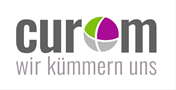 Speiseplan für Euch vom 26.02.2024 -  28.02.2024 W9TagMenü 1VegetarischDessertMontagCevapcici aus Rindfleisch arote Balkansoße aRöstieckenfrische Salatauswahl vom BuffetCevapcici Vegetarisch a,c,f,g,irote Balkansoße aRöstieckenfrische Salatauswahl vom BuffetButtermilchdessertLimette und Blaubeeresiehe Verpackung am LebensmittelDienstagRindfleisch-Gemüse Suppemit Blumenkohl, Eierstich und Klößchen a,c,g,idazu ein Dinkel-Grieß Brötchen a(Weizen,Dinkel,Roggen),k frische Salatauswahl vom BuffetToskana-Bratling a,c,f,g,iZwiebelsoße 3,a,gKartoffeln 3frische Salatauswahl vom Buffetfrisches ObstMittwochFrische Pizza  „Margerita“ mit Tomatensoße und Käse überbacken a,g, Weizen frische Salatauswahl vom BuffetFrische Pizza  „Margerita“ mit Tomatensoße und Käse überbacken a,g, Weizen frische Salatauswahl vom BuffetNusspudding Im Becher siehe Verpackung am LebensmittelDonnerstagHähnchen Geschnetzeltes 
in Geflügelsoße 3,a,g   8% flüssige WürzungEierspätzle a,cfrische Salatauswahl vom BuffetGemüseragout in Rahmsoße a,gEierspätzle a,cfrische Salatauswahl vom Buffetfrisches ObstFreitagSie können täglich als Alternative zum Dessert auch aus unseremObstkorb auswählenZusatzstoffe: 1. mit Farbstoff; 2. mit Konservierungsstoff; 3. mit Antioxidationsmittel; 4. mit Geschmacksverstärker; 5. geschwefelt; 6. geschwärzt; 7. gewachst; 8. mit Phosphat; 9. mit Süßungsmitteln; 10. enthält eine PhenylalaninquelleAllergene: a. Gluten haltiger Weizen und Weizenerzeugnisse; b. Krebstiere und Krebstiererzeugnisse; c. Eier und Eierzeugnisse; d. Fisch und Fischerzeugnisse; e. Erdnüsse und Erdnusserzeugnisse; f. Soja und Sojaerzeugnisse; g. Milch und Milcherzeugnisse inkl. Laktose; h. Schalenfrüchte und Produkte; i. Sellerie und Sellerieerzeugnisse; j. Senf und Senferzeugnisse; k. Sesam und Sesamerzeugnisse; l. Schwefeldioxid und Sulfit; m..Lupinen und Lupinenerzeugnisse n. Weichtiere und WeichtiererzeugnisseZusatzstoffe: 1. mit Farbstoff; 2. mit Konservierungsstoff; 3. mit Antioxidationsmittel; 4. mit Geschmacksverstärker; 5. geschwefelt; 6. geschwärzt; 7. gewachst; 8. mit Phosphat; 9. mit Süßungsmitteln; 10. enthält eine PhenylalaninquelleAllergene: a. Gluten haltiger Weizen und Weizenerzeugnisse; b. Krebstiere und Krebstiererzeugnisse; c. Eier und Eierzeugnisse; d. Fisch und Fischerzeugnisse; e. Erdnüsse und Erdnusserzeugnisse; f. Soja und Sojaerzeugnisse; g. Milch und Milcherzeugnisse inkl. Laktose; h. Schalenfrüchte und Produkte; i. Sellerie und Sellerieerzeugnisse; j. Senf und Senferzeugnisse; k. Sesam und Sesamerzeugnisse; l. Schwefeldioxid und Sulfit; m..Lupinen und Lupinenerzeugnisse n. Weichtiere und WeichtiererzeugnisseZusatzstoffe: 1. mit Farbstoff; 2. mit Konservierungsstoff; 3. mit Antioxidationsmittel; 4. mit Geschmacksverstärker; 5. geschwefelt; 6. geschwärzt; 7. gewachst; 8. mit Phosphat; 9. mit Süßungsmitteln; 10. enthält eine PhenylalaninquelleAllergene: a. Gluten haltiger Weizen und Weizenerzeugnisse; b. Krebstiere und Krebstiererzeugnisse; c. Eier und Eierzeugnisse; d. Fisch und Fischerzeugnisse; e. Erdnüsse und Erdnusserzeugnisse; f. Soja und Sojaerzeugnisse; g. Milch und Milcherzeugnisse inkl. Laktose; h. Schalenfrüchte und Produkte; i. Sellerie und Sellerieerzeugnisse; j. Senf und Senferzeugnisse; k. Sesam und Sesamerzeugnisse; l. Schwefeldioxid und Sulfit; m..Lupinen und Lupinenerzeugnisse n. Weichtiere und WeichtiererzeugnisseZusatzstoffe: 1. mit Farbstoff; 2. mit Konservierungsstoff; 3. mit Antioxidationsmittel; 4. mit Geschmacksverstärker; 5. geschwefelt; 6. geschwärzt; 7. gewachst; 8. mit Phosphat; 9. mit Süßungsmitteln; 10. enthält eine PhenylalaninquelleAllergene: a. Gluten haltiger Weizen und Weizenerzeugnisse; b. Krebstiere und Krebstiererzeugnisse; c. Eier und Eierzeugnisse; d. Fisch und Fischerzeugnisse; e. Erdnüsse und Erdnusserzeugnisse; f. Soja und Sojaerzeugnisse; g. Milch und Milcherzeugnisse inkl. Laktose; h. Schalenfrüchte und Produkte; i. Sellerie und Sellerieerzeugnisse; j. Senf und Senferzeugnisse; k. Sesam und Sesamerzeugnisse; l. Schwefeldioxid und Sulfit; m..Lupinen und Lupinenerzeugnisse n. Weichtiere und Weichtiererzeugnisse